Lesson 35- At work-Grammar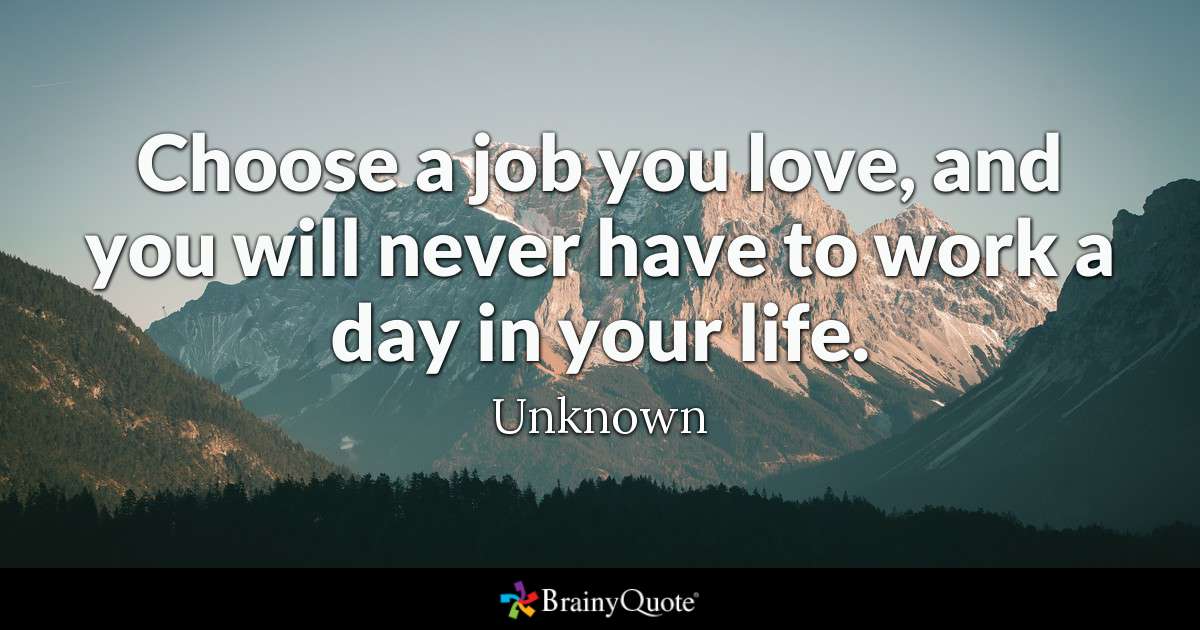 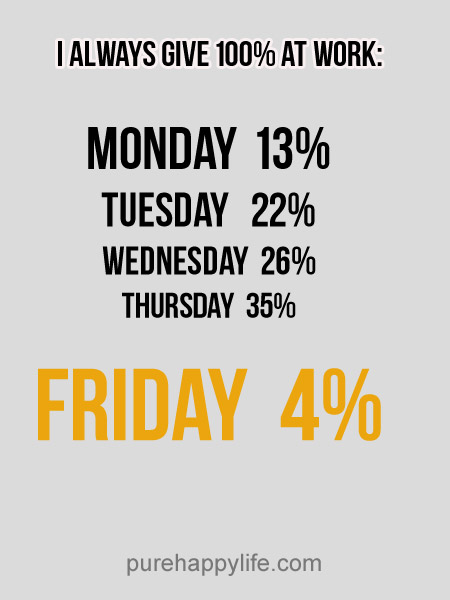 Exercise 1Open the brackets using Present Perfect, Past Perfect, Past Continious, Past Simple1. I just (to see) Jack. 2. She (to wash) the dishes from five till six. 3. Look! She (to draw) a very nice picture. 4. At this time yesterday I (to talk) to my friend. 5. The TV programme (to begin) before I (to come) home. 6. I (not to eat) ice-cream since summer. 7. I understood that she (not to read) my letter. 8. She (to do) the rooms when I (to come) home. 9. It's all right: she (to find) the way out of the situation. 10. He (to come) home late yesterday. 11. She is very glad: she (to finish) her composition at last.12. He (to translate) the whole text by eleven o'clock. 1З. I never (to be) to Rome. 14. Last year we (to work) very much. 15. When I (to have) breakfast, I went to school. 16. I (not to see) you for ages! I am very glad to see you. 17. When you (to see) the «Swan Lake»? 18. My sister already (to graduate) from the institute. 19. He repaired the toy which his brother (to break) the day before. 20. I (to see) an interesting TV programme this week. 21. You ever (to be) to Trafalgar Square? 22. They (to cook) the whole day yesterday.Exercise 2Choose the appropriate tense either Present Perfect or Past Perfecthttp://www.focus.olsztyn.pl/en-exercises-present-perfect-past-perfect.htmlExercise 3Choose the right optionI called my parents yesterday, but they (didn't return, hadn't returned, returned, were returning) from Haiti yet.Jessica was happy because she (has passed, had passed, passed, was passing) her exams very wellYesterday my friend (told, was telling, has told, had told) me an interestng storyWhen we were friends, we always (played, were playing, have played, had played) games togetherHe (spent, had spent, has spent, was spending) two weeks  in Scotland two years agoThe cat (drank, was drinking, has drunk, had drunk) all the milk which I (gave, had given, have given,  was giving) itShe (was doing, has done, had done, did) her flat the whole day on SaturdayMy sister (bought, has bought, had bought, was buying) a pair of nice model shoes this monthAt this time yesterday we (were talking, talked, have talked, had talked) about youI never (have been, had been, was) to the BahamasExercise 4Play the gamehttps://jeopardylabs.com/play/simple-past-present-perfect-and-past-perfect5